TUDOR BOSTAN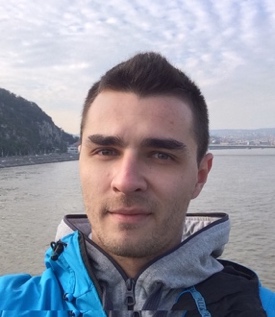 Full Stack Developertudor@zefirus.co.uk +447871533158 / +407206590328 Elvendon Road, N13 4SJ, Enfieldhttps://www.zefirus.co.uk					       Bio													I started my career in the IT sector after completing a BA in Digital Media (web pathway) and concluded my studies with an MSc in Computer Science, while gaining relevant work experience in between.I am now focused on building flawless software and web applications.What I use	Design & front-end: Adobe Illustrator/Photoshop, HTML, CSS, JavaScript, Angular, jQuery, yarn, Socket.IOServer-side: PHP, Laravel, NodeJS, SQL, MongoDB, ComposerSoftware development: Java, Spring/Spring Boot, MavenAPI: Custom built, Facebook, Twitter, PayPal, Google Maps/AnalyticsDevelopment tools: Linux CLI, AWS, Docker, Git/SVN, WebStorm/PHPStorm/IntelliJ IDEAOS: MacOS, Ubuntu, WindowsWork experienceLinkHealthGroup			        	            		 October 2018 – presentSenior Web Developer (remote)			                	                   Bridgewater, USABeing involved in technical decisions, reporting to the CTOLeading the development of web applications, working alongside a Front-end Web Developer and a Full-stack Web DeveloperManaging dev. environments, handling deployments and production serversSoftVision					        	               October 2017 – September 2018Junior Software Engineer					                      Cluj-Napoca, RomaniaDeveloping enterprise grade software solutions using JavaFocus on distributed, micro-service software architectureWorking with data heavy Oracle SQL databasesLivebeacon					        	            June 2017 – September 2017Server-side Developer (remote)					                St. Albans, EnglandDeveloping the server-side framework for a real-time IoT enabled user experience using Bluetooth beacons with NodeJS and LaravelEasyMedical					        	         March 2016 – September 2016Web Developer (remote)							    Bucharest, RomaniaDeveloping and maintaining of medical software solutions (ASP)Working with complex Microsoft SQL databasesHandling various support tasks, dealing directly with clientsZefiro					        		        February 2015 – February 2016Lead Developer	 							         Piatra-Neamț, RomaniaCovered both front-end and server-side web developmentAPI development and integrationMobile app development (iOS)Managing one development and one production LAMP focused Linux servers (Ubuntu)Managing SSL certificates, DNS, web and email hosting for multiple domainsIOVOX							     November 2013 – February 2015Junior Web Developer	 							         London, EnglandWorking in a live environment as a PHP developer, maintaining the production version of the core product (VoxAnalytics, a call tracking and analytics platform) as well as being fully involved in the development of new versionsDeveloping, testing and maintaining APIsHandling various support tasks, as well as being assigned technical contact for a particular customerUnit testing (TDD) and Selenium for automated front end testingEducationBirkbeck, University of London				 September 2016 – May 2017MSc Computer Science								       London, EnglandSoftware development (Java)Software design patterns (Scala)Oracle SQL databasesInformation Systems development and managementCanterbury Christ Church University			September 2009 – June 2012BA Digital Media (Web)								Canterbury, EnglandEarned Adobe Creative Suite certificationHave learned the base of modern web design and developmentNew Media studies have driven me to always follow and use the latest technologies“Calistrat Hogaș” National College			September 2005 – June 2009Mathematics – Informatics						      Piatra-Neamț, RomaniaC++Cisco CCNA